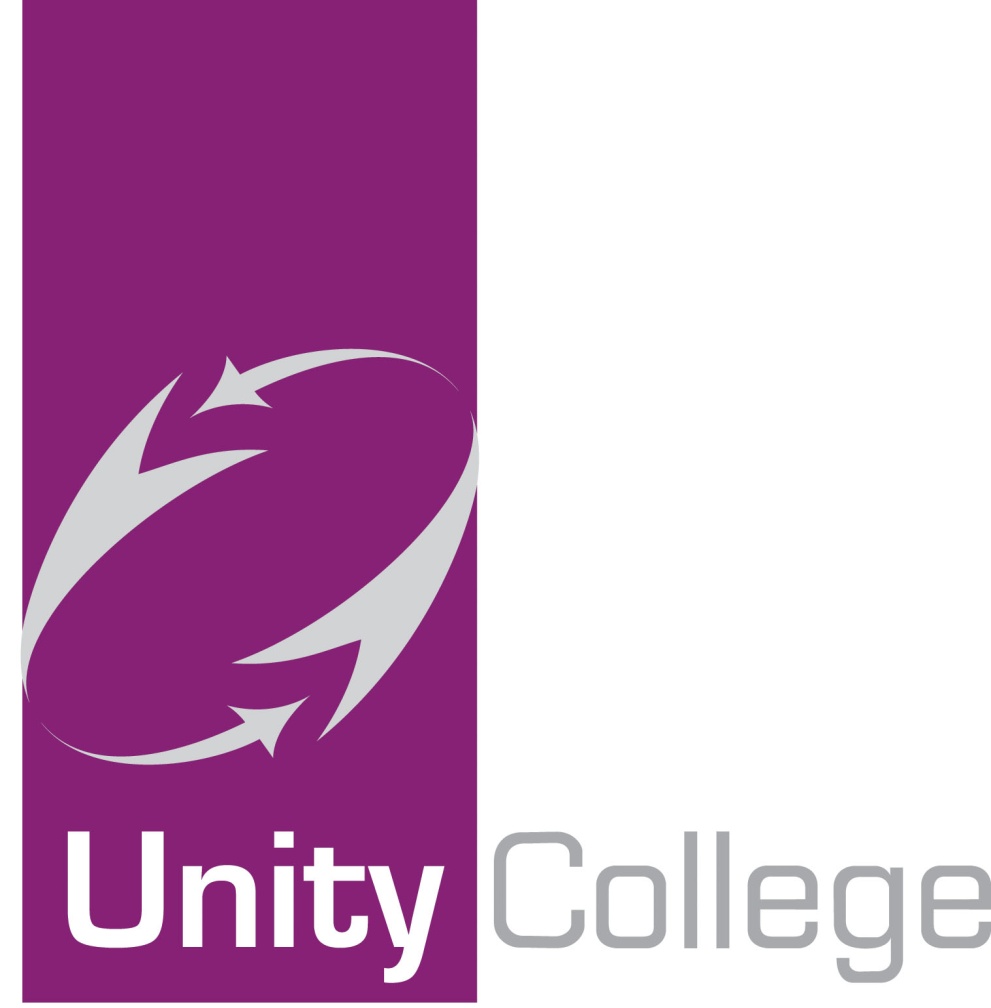 Healthy Relationship Education PolicyFebruary 2021Rational At Unity we ensure that all students should have high quality continually evolving healthy relationship education program. Particularly, the iD curriculum promotes healthily relationships throughout the key stages. The lessons are representative of each age range and promote high expectations and positive experiences that involves safe practice.  The aim is that students will base their relationship on respect, trust and equality.Aims and ObjectivesTo ensure that lessons are age appropriate and based on up to date information. Provide a safe and open classroom environment.That lessons are open and inclusive and suit the needs of the students in the class.That students will recognise the concepts of a safe and healthily relationship and base their choices on those values.Students appreciate the needs of young people with different gender identities and sexual orientations.That students learn the differing attitudes to sexual health and relationships in different cultures and minority ethnic groups.Enhance the importance and students understanding of consent and the students right to choose.To understand safe practice in a sexual relationshipEnsure that students are aware of recognising abusive relationships.To understand the ethical debate and the impact that abortion may have.To advise students that dangers can be online, through social media, pornography and through gaming platforms.Students will be taught to understand their own developing bodies and be comfortable with what is ‘normal’ for them, and be alerted on how to check themselves for abnormalities.Teaching and LearningLesson should be taught in a direct manner and aim to diminish the misconceptions that young people may have surrounding sex and relationships. To advise them on where they could go for professional advice and to ensure that we discourage sources that portray potential harmful behaviour. Lessons are to be taught in a honest culture and that students feel comfortable ask questions if they feel the need, either directly in the lesson or via response in their class books. Students will feel safe and understand that in lessons they will not be judged, or they will not be pointed out or placed on the spot. Sexual health lessons will focus on prevention and early treatment of infections and promote the emotional impact of sex and sexual activity on a young person not just the physical. Lessons will promote positive sexual behaviour and empower students to manage and discuss their emotions through the biological aspects of puberty and sex. Parents and CareersParents and guardians are welcome to view the curriculum on the school website – lessons are also discussed at every parents evening. Parents give their consent for this subject area when enrolling at Unity College in Year 7.Child Protection / Safeguarding Designated Person (DSL)The DSL’s will be trained in identifying grooming, exploitation and risky sexual behaviour, and be aware of the potential for serious child protection and safeguarding issues arising from lessons that discuss:Real life experiences/case studies Abuse and exploitationInappropriate online relationship Grooming Consent Under age sexResources and agencies usedPSHE associationLancashire Child protection training consultBrookCEOPRight to KnowPrevent BBC educationStonewallBurnley Youth TheatreThe College will always review resources used with information from reliable sourcesThink you knowNSPCCNHSYoung Minds